R r Παρακολουθήστε το βίντεο και προσπαθήστε να επαναλαμβάνετε το γράμμα R r και τις λέξεις που ακούτε.https://safeYouTube.net/w/InhFΣυμπληρώστε τη σελίδα 23 στο Alphabet Book (πράσινο βιβλίο)Μπορείτε να ζωγραφίσετε 1 ή περισσότερες λέξεις.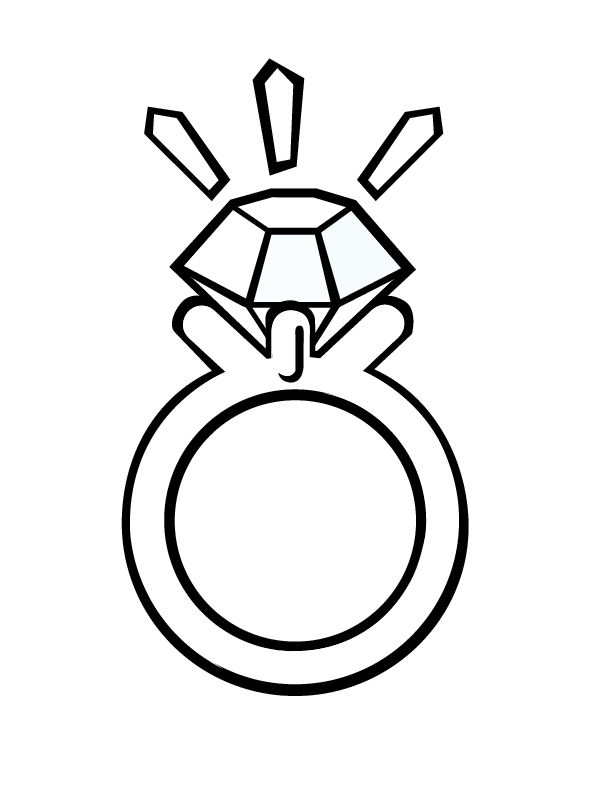 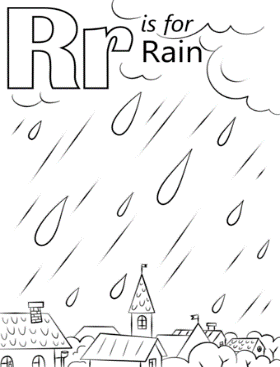           Rain (βροχή)			ring (δαχτυλίδι)Συμπληρώστε τη σελίδα 24 στο Alphabet Book (πράσινο βιβλίο)Άσκηση 1: Χρωματίζω τα LlΆσκηση 2: Κυκλώνω τα MmΆσκηση 3: Αντιστοιχώ τα κεφαλαία με τα μικρά τους